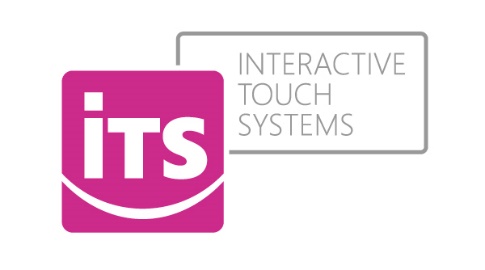 
SMLOUVA O POSKYTNUTÍ SLUŽEBuzavřená dle ustanovení § 1746 odst. 2 zákona č. 89/2012 Sb., občanského zákoníku,
v platném znění (dále jen „Smlouva“)Smluvní stranyRehabilitační ústav Hrabyně adresa sídla		: 	Hrabyně č. 204, 747 67 Hrabyně 3statutární orgán		:	Ing. Andrea RuprichováIČ			: 	00601233DIČ			: 	CZ00601233na jedné straně (dále jen "Objednatel")aInteractive Touch Systems s.r.o.adresa sídla		: 	Alabastrová 1159/22, 154 00 Praha 5 statutární orgán		:	Petra Pipková, MBAIČ			: 	040 62 485DIČ			: 	CZ 04062485na straně druhé (dále jen "Poskytovatel")spolu uzavřely tuto smlouvu o správě interaktivních stolů senTable (dále jen Smlouva) Předmět smlouvy jezávazek Poskytovatele poskytovat Objednateli Služby spojené s provozem, stálým monitoringem a technickou správu interaktivních stolů senTablezávazek Objednatele uhradit Poskytovateli za tyto činnosti odměnu, to vše za podmínek touto smlouvou stanovenýchpro odstranění pochybností smluvní strany sjednávají, že předmětem této smlouvy není vlastní dodávka interaktivních stolů sen Table. Jejich dodávka je řešena samostatnou smlouvou. Povinnosti PoskytovatelePoskytovatel je povinen v rámci měsíční odměny dle této Smlouvy zajistit funkčnost následujících služeb:průběžná aktualizace odsouhlaseného a instalovaného obsahu interaktivních stolů senTable umístěného u Objednateleslužby datového centra pro interaktivní stoly senTable průběžné sledování těchto provozních parametrů stolku:zaplnění disku a zátěž procesorurychlost připojení do internetu a dostupnost konektivityaktuálnost programového vybaveníprovádění měsíční diagnostiky stolkukontrolu aktualizace operačního systému a nutných podpůrných aplikacíPoskytovatel vytvoří a dodá Objednateli závazné doporučení – testovací protokol se soupisem kroků nutných k ověření funkčnosti ke každému stolku, které je Objednatel povinen zajistit – především se jedná o funkční Wi-Fi a internetové připojení pro interaktivní stůl senTable. Poskytovatel při dodání interaktivních stolů senTable provede instalaci u Objednatele včetně standartních provozních testů a kontroly konektivity. Kvalita a funkčnost konektivity a případné náklady v případě změny Wi-Fi konektivity je plně v režii Objednatele. Poskytovatel je povinen zajistit Objednateli technickou podporu formou Helpdesku pomocí hotline (telefon, email) s reakční dobou max. jeden nový pracovní den od zadání požadavku či nahlášení závady. Kontakty na helpdesk jsou umístěny na štítku na stole a v Návodu k použití. Helpdesk na telefonní lince a na emailu je k dispozici v pracovní dny od 8:00 – 18:00 hod SEČ. V době víkendu a státních svátků se požadavky přijímají formou e-mailu, na který bude Poskytovatel reagovat v nejrychlejší možném čase, maximálně však v první pracovní den. Poskytovatel nenese odpovědnost za neautorizované zásahy do systému interaktivního stolu senTable a negarantuje správnost funkcí programového vybavení v následujících případech:Objednatel zaplní lokální disk stolku soukromými datyNeautorizovaná změna a manipulace s aplikací senTablePřidávání dalšího programové vybavení do stolkuProvádění neautorizovaných změn v operačním systému a v jeho rozhraních. (např. instalace antiviru na nebo přehrávacího SW)Připojování dalšího HW zařízení (externí disk, klávesnice,…) rozhraní do stolku senTable bez souhlasu Poskytovatele.Interaktivní stůl senTable se provozuje mimo provozní parametry, které jsou uvedené v provozní příručce.Povinnosti ObjednateleObjednatel je povinen zajistit funkčnost závazného doporučení kroků nutných k ověření funkčnosti ke každému stolku, především se jedná o funkční Wi-Fi a internetové připojení pro interaktivní stůl senTable. Zprovoznění a průběžná funkčnost internetové konektivity je plně v režii Objednatele. V případě změny konektivity, například změnou hesla Wi-Fi, která by způsobila nefunkčnost programového vybavení stolu, je Objednatel povinen zajistit opětovné připojení stolu, a to na základě poskytnutého Návodu k použití a technického popisu s popisem postupu připojení interaktivního stolu senTable na Wi-Fi síť (viz. Příloha č. 2, která je nedílnou součástí této  Smlouvy), a to včetně technické podpory. Objednatel může požádat o výjezd technického oddělení Poskytovatele, nicméně tato služba bude zpoplatněna dle této Smlouvy. Po připojení interaktivního stolu senTable k internetu provede Objednatel následnou aktivaci obsahu interaktivního stolu, a to prostřednictvím helpdesku Poskytovatele, která je uvedená na výrobním štítku umístěném na spodní části desky stolu a zároveň i v Protokolu o instalaci (viz Příloha ze č. 1, která je nedílnou součástí této Smlouvy). Objednatel svým podpisem na Protokolu o instalaci potvrdí odsouhlasený rozsah obsahu, který bude Poskytovatelem nainstalován nejpozději do 2 pracovních dnů od aktivace obsahu stolu prostřednictvím helplinky Poskytovatele.Objednatel je povinen užívat předmět Smlouvy plně v souladu s Návodem k použití a technickým popisem, který bude dodán při instalaci interaktivních stolů senTable. Dojde-li k poškození interaktivního stolu senTable z důvodu nesprávného užívání či údržby interaktivních stolů senTable, nenese   Poskytovatel  odpovědnost  za vady a veškeré případně náklady na opravu či výměnu jsou plně v režii Objednatele. Objednatel je povinen provozovat stolek senTable v souladu s provozními podmínkami, které jsou popsány v Návodu k použití a technickém popisu (tento je součást dodávky stolku senTable a zároveň i Přílohou č. 2 této smlouvy).Objednatel nesmí jakkoliv rozebírat či rozpojovat zapojení datových kabelů interaktivního stolku senTable bez vědomí  Poskytovatele.Odměna a platební podmínkyMěsíční odměna za činnost Poskytovatele dle této smlouvy byla mezi jejími účastníky sjednána dohodou ve výši 1 400 Kč / měsíčně bez DPH, a to za poskytování služeb ve vztahu ke čtyřem interaktivním stolkům senTable umístěných u Objednatele. Tato odměna zahrnuje veškeré činnosti Poskytovatele dle článku č. 2 této Smlouvy. Tato odměna bude Poskytovatelem účtována čtvrtletně, a to vždy na začátku každého kvartálu provozu předmětu Smlouvy. Čtvrtletí, ve kterém budou stoly senTable instalovány, bude fakturováno poměrně, a to dle počtu kalendářních dnů daného čtvrtletí od data aktivace obsahu do konce kalendářního čtvrtletí.  Smluvní strany se dohodly, že řádně vystavená faktura bude splatná ve lhůtě 30 kalendářních dnů od jejího doručení Objednateli.  Případné výjezdy technických pracovníků k Objednateli, které budou zaviněny nedodržením způsobu užívání předmětu Smlouvy či nesplněním závazného doporučení kroků nutných k funkčnosti předmětu smlouvy (viz Povinnosti Objednavatele), je Objednatel povinen uhradit Poskytovateli  - tj. náklady spojené s tímto výjezdem, a to hodinovou sazbou za práci ve výši 1 000 Kč / hod za každou  započatou hodinu a náhradu cestovného ve výši 15 Kč / ujetý kilometr. K oběma sazbám bude připočtena příslušná  sazba DPH.Případné speciální požadavky objednatele nad rámec domluvených služeb budou řešeny ad-hoc dohodou smluvních stran a budou hrazeny formou fixního poplatku za službu či hodinovou sazbou ve výši 1 000 Kč / h, vždy dle dohody smluvních stran. Komunikace smluvních stranSmluvní strany spolu budou komunikovat písemně nebo e-mailem.Za Poskytovatele je oprávněn komunikovat:ve věcech smluvních a obchodních: 
XXXX, tel: XXXX, e-mail: XXXXve věcech technických a provozních: 
XXXX, tel: XXXX, e-mail: XXXXZa Objednatele je oprávněn komunikovat:

XXXX, tel: XXXX, e-mail: XXXX              Pokud jedna ze smluvních stran zmocní ke komunikaci další osoby, je povinna o tom písemně informovat druhou smluvní stranu.Ukončení smluvního vztahuTuto smlouvu je možné vypovědět na základě písemné dohody obou stran nebo výpovědí jedné ze stran i  bez  uvedení  důvodu. Výpovědní doba je 6 kalendářních měsíců a počíná běžet prvním dnem následujícího kalendářního měsíce po doručení výpovědi druhé smluvní  straně.Tuto smlouvu je možné vypovědět rovněž z kvalifikovaných důvodů, přičemž výpovědní lhůta v těchto případech činí 1 měsíc.Kvalifikovaným důvodem výpovědi ze strany Objednatele je opakované porušení některé z povinností Poskytovatele podle této smlouvy, kdy v důsledku porušení povinností byl narušen řádný chod interaktivního stolu SenTable. Na možnost výpovědi pro případ dalšího porušení některé z povinností Poskytovatele dle této smlouvy však musí být Poskytovatel Objednatelem písemně upozorněn a musí mu být poskytnuta lhůta k nápravě. Kvalifikovaným důvodem výpovědi ze strany Poskytovatele je, že Objednatel Poskytovateli neuhradil odměnu dle této smlouvy ve lhůtě uvedené v daňovém dokladu, a to ani v náhradní lhůtě 30 kalendářních  dnů od data, kdy Objednatel byl na tuto  skutečnost, tedy prodlení  s úhradou, Poskytovatelem písemně upozorněn.Všeobecná a závěrečná ustanoveníZměny, dodatky, či úpravy této Smlouvy mohou být provedeny pouze písemně s podpisy obou smluvních stran, a to formou číslovaných dodatků k této Smlouvě.Tato Smlouva se uzavírá na dobu určitou v trvání 3 roků od její účinnosti. Tato smlouva nabývá platnosti dnem jejího uzavření a účinnosti dnem jejího uveřejnění v registru smluv .Vztahy touto Smlouvou blíže neupravené podléhají režimu zákona 89/2012 Sb. v platném znění - Občanský zákoník a případně dalších obecně závazných právních předpisů.Přílohu a nedílnou součást této smlouvy tvořípříloha č. 1 – Protokol o instalacipříloha č. 2 – Návod k použití a technický popis interaktivního stolu senTableTato smlouva je vyhotovena ve dvou vyhotoveních. Každá ze zúčastněných stran obdrží po jednom vyhotovení.V Hrabyni dne 6.11.2023                    				V Praze dne 2.11.2023
Za Objednatele:							Za Poskytovatele:Rehabilitační ústav Hrabyně					Interactive Touch Systems s.r.o
________________________	               			________________________       Ing. Andrea Ruprichová					Petra Pipková, MBA		
ředitel								jednatel Příloha č. 1
PROTOKOL O INSTALACITyp interaktivního stolu:		mobilní stolky Identifikační číslo:			M-CZ-07-20231017  |  M-CZ-07-20231019M-CZ-07-20231030  |  M-CZ-07-20231025Helpdesk:				tel: XXXX, e-mail: XXXXSCHVÁLENÝ ROZSAH OBSAHU:Objednatel objednává u Poskytovatele následující sekce obsahu interaktivního stolu senTable:________________________	               		________________________       Ing. Andrea Ruprichová				Petra Pipková, MBA		
ředitel							jednatel Příloha č. 2
NÁVOD K POUŽITÍ A TECHNICKÝ POPISNávod k použitía technický popis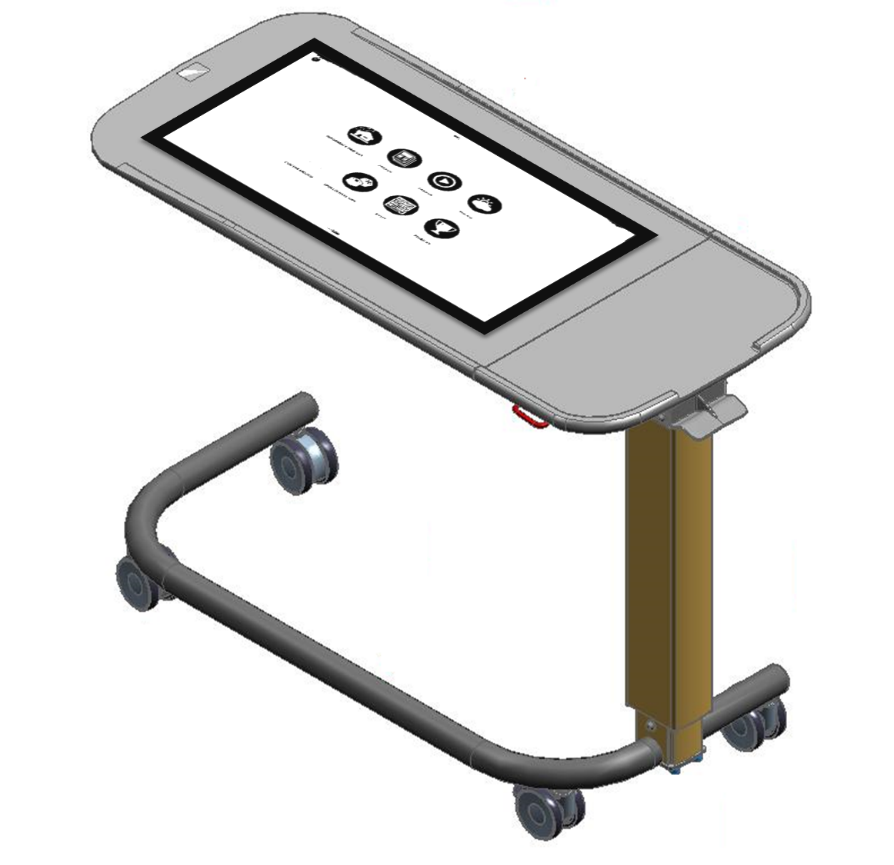 senTableMobilní interaktivní dotykový stůlO násAktualityPočasíFilmy, knihyHryKvízyCvičení pamětiZábavaSkládačkyKresleníAkademie